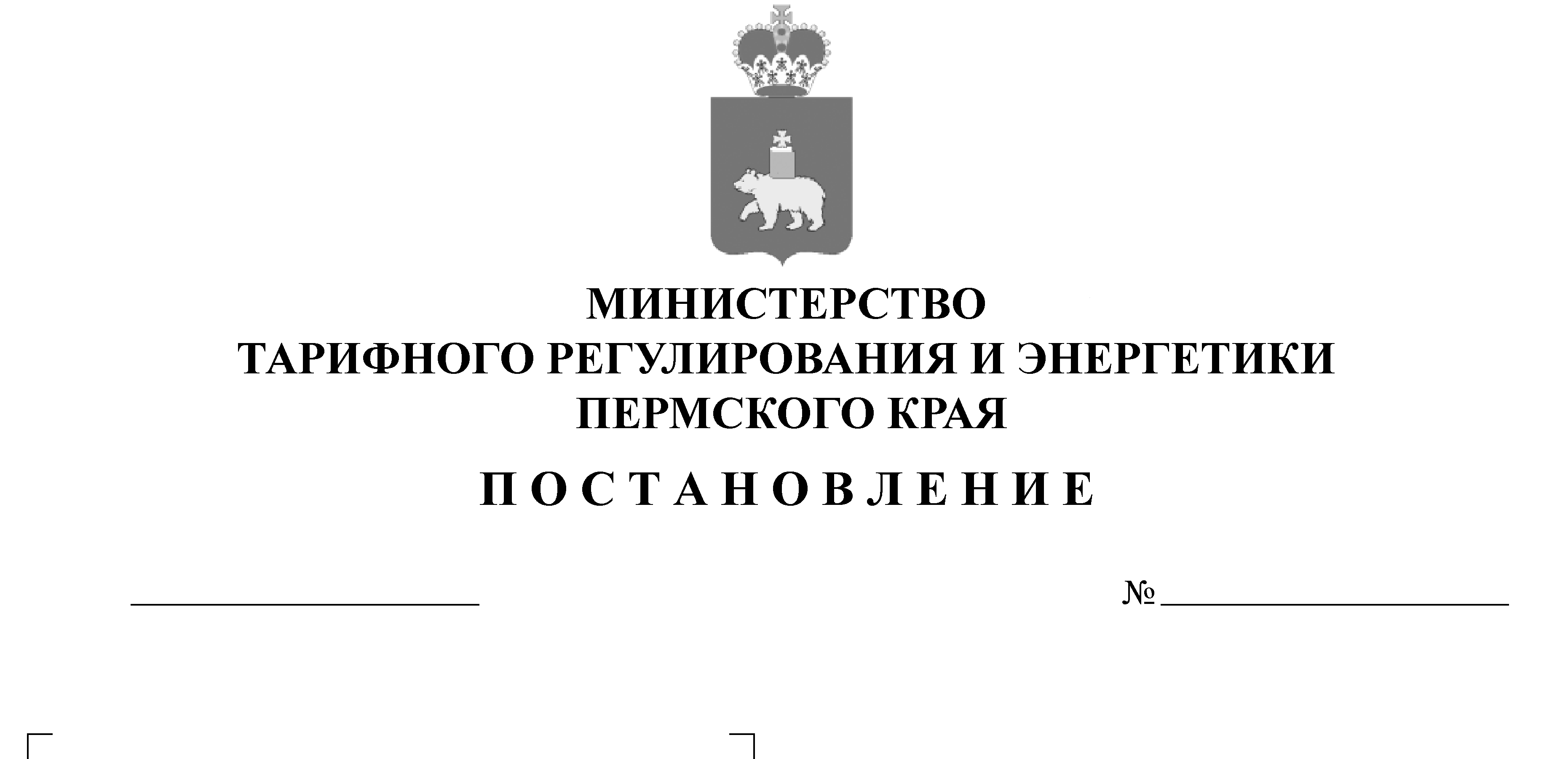 В соответствии с Федеральным законом от 24 июня 1998 г. № 89-ФЗ «Об отходах производства и потребления», постановлением Правительства Российской Федерации от 30 мая 2016 г. № 484 «О ценообразовании в области обращения с твердыми коммунальными отходами», постановлением Правительства РФ от 13 апреля 2019 № 446 «О внесении изменений в постановление Правительства Российской Федерации от 30 мая 2016 г. № 484», постановлением Правительства Российской Федерации от 16 февраля 2019 г. № 156 «О внесении изменений в ставки платы за негативное воздействие на окружающую среду при размещении твердых коммунальных отходов IV класса опасности (малоопасные)», приказом ФАС России от 21 ноября 2016 г. № 1638/16 «Об утверждении Методических указаний по расчету регулируемых тарифов в области обращения с твердыми коммунальными отходами», постановлением Правительства Пермского края от 26 октября 2018 г. № 631-п «Об утверждении Положения о Министерстве тарифного регулирования и энергетики Пермского края», приказом Региональной службы по тарифам Пермского края от 20 июля 2018 № СЭД-46-04-02-97 (в редакции приказа Министерства жилищно-коммунального хозяйства и благоустройства Пермского края от 06 мая 2019 № СЭД-24-02-46-36) «Об установлении нормативов накопления твердых коммунальных отходов на территории Пермского края»,Министерство тарифного регулирования и энергетики Пермского края ПОСТАНОВЛЯЕТ:Утвердить производственную программу Пермского краевого государственного унитарного предприятия «Теплоэнерго» в сфере обращения с твердыми коммунальными отходами на 2019 год согласно приложению 1 к настоящему постановлению.Установить и ввести в действие предельный единый тариф регионального оператора согласно приложению 2 к настоящему постановлению.Признать постановление Министерства тарифного регулирования и энергетики Пермского края от 29 марта 2019 г. № 21-о «О предельном едином тарифе регионального оператора по обращению с твердыми коммунальными отходами Пермского краевого государственного унитарного предприятия «Теплоэнерго» на территории Пермского края»;Настоящее постановление вступает в силу по истечении 10 дней с момента его официального опубликования и применяется к правоотношениям, возникшим с 1 января 2019 года.Показатели производственной программы ПКГУП «Теплоэнерго»Предельный единый тариф по обращению с твердыми коммунальными отходами регионального оператора Пермского края ПКГУП «Теплоэнерго»* В соответствии с пунктом 6 статьи 168 Налогового кодекса Российской Федерации (часть вторая) для целей реализации товаров (работ, услуг) населению соответствующая сумма налога на добавленную стоимость включена в тариф.И.о. министра тарифного регулирования и энергетики Пермского краяА.А. КокоревПриложение 1к постановлению  Министерстватарифного регулированияи энергетики Пермского краяот 31.05.2019 № 41-о№ п/пНаименование показателяЕдиницаизмерения20191.Перечень мероприятий производственной программы по текущей эксплуатации объектовМероприятия по обеспечению обращения с твердыми коммунальными отходами2.Планируемый объем твердых коммунальных отходовтыс. тонн705,53.Объем финансовых потребностей, необходимых для реализации производственной программытыс. руб.(без НДС) 3 132 918,104.График реализации мероприятий производственной программыс 01.01.2019 по 31.12.2019 гг.5.Инвестиционная составляющаятыс. руб.0,0№ п/пВид оказываемых услугТарифы, руб./тоннаТарифы, руб./тоннаТарифы, руб./тонна№ п/пВид оказываемых услугС 01.01.2019 по 30.06.2019 гг.с 01.07.2019 по 31.12.2019 гг.Услуга по обращению с твердыми коммунальными отходамиУслуга по обращению с твердыми коммунальными отходамиУслуга по обращению с твердыми коммунальными отходамиУслуга по обращению с твердыми коммунальными отходамиНаселение*5 328,855 328,85Иные потребители4 440,174 440,17Приложение 2к постановлению Министерстватарифного регулированияи энергетики Пермского краяот 31.05.2019 № 41-о